RESULTADO DA HOMOLOGAÇÃO DAS INSCRIÇÕES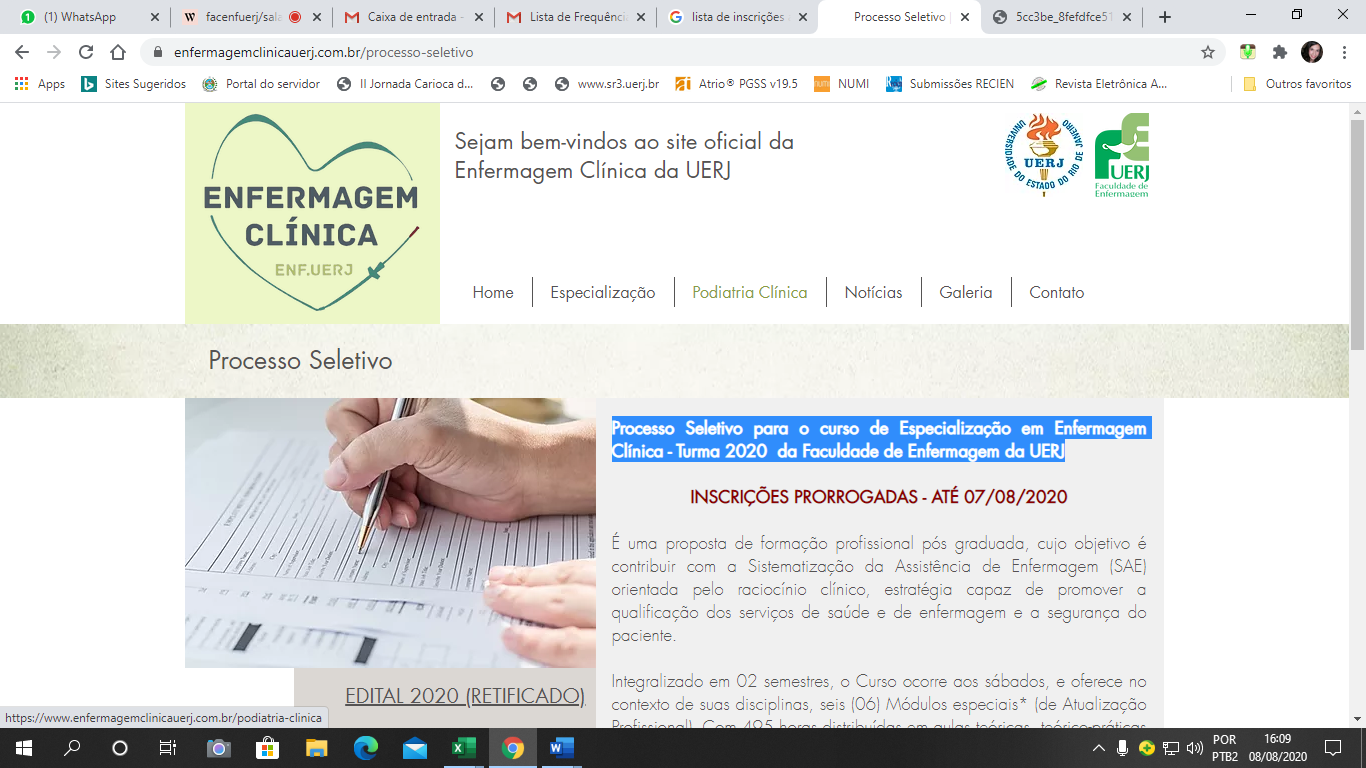 UNIVERSIDADE DO ESTADO DO RIO DE JANEIROCENTRO BIOMÉDICOFACULDADE DE ENFERMAGEMPROGRAMA DE PÓS-GRADUAÇÃO EM ENFERMAGEM CLÍNICAPROCESSO SELETIVO – TURMA 2024.1ORDEM DE INSCRIÇÃONOME DOS CANDIDATOS1JULIANA MARIA PORTILHO DOS SANTOS2STEPHANI DRISSAN QUEIROZ DA SILVA3NATHALIA MELLO BERNARDO DE SOUSA4DAMARYS VALENTIM DE SOUZA DIONIZIO5GABRIEL LUIZ DA ROCHA MIRANDA6ANA LÚCIA DA SILVA DIAS7KAREN CHRISTINE DE BARROS ATHAYDE8KATHLEEN RIBEIRO DE ALBUQUERQUE9VICTORIA EMILIA LEITÃO SANTIAGO10GABRIEL CONDE Y MARTIN CEBRIANO11ANA PAULA LINHARES DOS SANTOS12CLAUDIA COSTA FLORIANO13MONIQUE MORAIS DA SILVA14BEATRIZ DA COSTA PEREIRA15RAQUEL CABRAL FERMIANO16VIVIANA PRIMO COSTENARO17MARCELO GOMES DA SILVA18ANNA LETYCIA FERREIRA DOS SANTOS19BEATRIZ BIONE GONÇALVES20RAYANNE TEIXEIRA NEIVA21LARYSSA DE SOUSA COELHO22RITA DE CÁSSIA RODRIGUES23MAILI MIRANDA MITIGO24DANIELLE APARECIDA MIRANDA DA SILVA25JULIANA FERREIRA GOMES DA SILVA26BEATRIZ SANTOS DA PAIXÃO27ADRIANA DA SILVA DE FIGUEIREDO28CAROLINE DA SILVA MOSCON29CAMILA ALMEIDA FRÓES30JAQUELINE FERREIRA DE OLIVEIRA DE PAIVA31MONICA PEREIRA GONÇALVES DA CUNHA32CAMILA DOS SANTOS ANDRÉ33VERÔNICA FLORINDA DE ALMEIDA34THAYNA DE OLIVEIRA MOREIRA RODRIGUES35RENAN LUIZ DOS SANTOS DE SOUZA36YASMIN ALBUQERQUE DA COSTA37NINA ROSA ALMEIDA DA SILVA38PRISCILA CARDOSO DE SOUZA39FLAVIA CRISTINA MAZZOLENI LESSA40LUCIENE MASCARENHAS TAVARES41LUANA AMARANTE DE SALES42NATALIA FRANCISCA DO VALE COELHO43RAQUEL DE SOUSA LOPES44JULIANA DA SILVA ARARIBA45MARIA FERNANDA TORQUATO MARQUES46KEILA SILVA DOS SANTOS47MAYARA DIAS MUNCH48LARISSA DA SILVA ALVES FERREIRA49RAYZA DE OLIVEIRA DE CASTRO SODRÉ50ADRIAN MATOS DE SOUSA51LEVI ASAFE DE MELO GOMEZ52FERNANDA PAVANATTO DE ABREU53LUCIANA NOGUEIRA CARDOSO NERIS54LEONARDO CAMPOS DE SOUZA55BLENDA LEE TULLER DE SOUZA56MARIANNI VITORINO DOS SANTOS